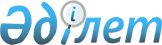 Мәслихаттың 2015 жылғы 21 желтоқсандағы № 366 "Меңдіқара ауданының 2016-2018 жылдарға арналған аудандық бюджеті туралы" шешіміне өзгерістер енгізу туралыҚостанай облысы Меңдіқара ауданы мәслихатының 2016 жылғы 3 маусымдағы № 28 шешімі. Қостанай облысының Әділет департаментінде 2016 жылғы 15 маусымда № 6465 болып тіркелді      2008 жылғы 4 желтоқсандағы Қазақстан Республикасы Бюджет кодексінің 106-бабына сәйкес, Меңдіқара аудандық мәслихаты ШЕШІМ ҚАБЫЛДАДЫ:

      1. Мәслихаттың 2015 жылғы 21 желтоқсандағы № 366 "Меңдіқара ауданының 2016-2018 жылдарға арналған аудандық бюджеті туралы" шешіміне (Нормативтік құқықтық актілерді мемлекеттік тіркеу тізілімінде № 6112 тіркелген, 2016 жылғы 4 қаңтарда "Меңдіқара үні" аудандық газетінде жарияланған) мынадай өзгерістер енгізілсін: 

      көрсетілген шешімнің 1-тармағы жаңа редакцияда жазылсын: 

      "1. Меңдіқара ауданының 2016-2018 жылдарға арналған бюджеті тиісінше 1, 2, 3 және 4-қосымшаларға сәйкес, оның ішінде 2016 жылға мынадай көлемдерде бекітілсін:

      1) кірістер – 2535405,9 мың теңге, оның ішінде:

      салықтық түсімдер бойынша – 489937,0 мың теңге;

      салықтық емес түсімдер бойынша – 1120,0 мың теңге;

      негізгі капиталды сатудан түсетін түсімдер бойынша – 9507,0 мың теңге;

      трансферттер түсімдері бойынша –2034841,9 мың теңге;

      2) шығындар – 2585272,4 мың теңге;

      3) таза бюджеттік кредиттеу – 12675,0 мың теңге, оның ішінде:

      бюджеттік кредиттер – 22270,0 мың теңге;

      бюджеттік кредиттерді өтеу – 9595,0 мың теңге;

      4) қаржы активтерімен жасалатын операциялар бойынша сальдо – 0,0 мың теңге, оның ішінде:

      қаржы активтерін сатып алу – 0,0 мың теңге;

      5) бюджет тапшылығы (профициті) – -62541,5 мың теңге;

      6) бюджет тапшылығын қаржыландыру (профицитін пайдалану) – 62541,5 мың теңге.".

      Көрсетілген шешімнің 1, 2, 4-қосымшалары осы шешімнің 1, 2, 3-қосымшаларына сәйкес жаңа редакцияда жазылсын.

      2. Осы шешім 2016 жылғы 1 қаңтардан бастап қолданысқа енгізіледі.



      "Меңдіқара ауданының қаржы бөлімі" 

      мемлекеттік мекемесінің басшысы 

      _______________ С. Хабалкина 

      3 маусым 2016 жыл

      "Меңдіқара ауданының экономика 

      және бюджеттік жоспарлау бөлімі" 

      мемлекеттік мекемесінің басшысы 

      ___________Г.Айсенова 

      3 маусым 2016 жыл 

 Меңдіқара ауданының 2016 жылға арналған аудандық бюджеті Меңдіқара ауданының 2017 жылға арналған аудандық бюджеті  2015 жылға арналған Боровское ауылы және ауылдық округтердің бюджеттік бағдарламаларының тізбесі
					© 2012. Қазақстан Республикасы Әділет министрлігінің «Қазақстан Республикасының Заңнама және құқықтық ақпарат институты» ШЖҚ РМК
				
      Сессия төрағасы

П. Лебедев

      Аудандық
мәслихаттың хатшысы

Қ. Арықов
Мәслихаттың
2016 жылғы 3 маусымдағы
№ 28 шешіміне 1-қосымшаМәслихаттың
2015 жылғы 21 желтоқсандағы
№ 366 шешіміне 1-қосымшаСанаты

Санаты

Санаты

Санаты

Санаты

Санаты

Сомасы, мың теңге

Сыныбы

Сыныбы

Сыныбы

Сыныбы

Сыныбы

Сомасы, мың теңге

Ішкі сыныбы

Ішкі сыныбы

Ішкі сыныбы

Сомасы, мың теңге

Ерекшелігі

Ерекшелігі

Сомасы, мың теңге

Атауы

Сомасы, мың теңге

Кірістер

2535405,9

1

1

00

0

00

Салықтық түсімдер

489937,0

1

1

01

2

00

Жеке табыс салығы

227587,0

1

1

03

1

00

Әлеуметтік салық

135999,0

1

1

04

0

00

Меншікке салынатын салықтар

69647,0

1

1

04

1

00

Мүлікке салынатын салықтар

18003,0

1

1

04

3

00

Жер салығы

3115,0

1

1

04

4

00

Көлік құралдарына салынатын салық

37203,0

1

1

04

5

00

Бірыңғай жер салығы

11326,0

1

1

05

0

00

Тауарларға, жұмыстарға және қызметтерге салынатын ішкі салықтар

52949,0

1

1

05

2

00

Акциздер

1229,0

1

1

05

3

00

Табиғи және басқа да ресурстарды пайдаланғаны үшін түсетін түсімдер

39797,0

1

1

05

4

00

Кәсіпкерлік және кәсіби қызметті жүргізгені үшін алынатын алымдар

11918,0

1

1

05

5

00

Ойын бизнесіне салық

5,0

1

1

08

0

00

Заңдық маңызы бар әрекеттерді жасағаны және (немесе) оған уәкілеттігі бар мемлекеттік органдар немесе лауазымды адамдар құжаттар бергені үшін алынатын міндетті төлемдер

3755,0

1

1

08

1

00

Мемлекеттік баж

3755,0

2

2

00

0

00

Салықтық емес түсімдер

1120,0

2

2

01

0

00

Мемлекеттік меншіктен түсетін кірістер

372,0

2

2

01

5

00

Мемлекет меншігіндегі мүлікті жалға беруден түсетін кірістер

360,0

2

2

01

7

00

Мемлекеттік бюджеттен берілген кредиттер бойынша сыйақылар 

12,0

2

2

02

0

00

Мемлекеттік бюджеттен қаржыландырылатын мемлекеттік мекемелердің тауарларды (жұмыстарды, қызметтерді) өткізуінен түсетін түсімдер

5,0

2

2

02

1

00

Мемлекеттік бюджеттен қаржыландырылатын мемлекеттік мекемелердің тауарларды (жұмыстарды, қызметтерді) өткізуінен түсетін түсімдер

5,0

2

2

04

0

00

Мемлекеттік бюджеттен қаржыландырылатын, сондай-ақ Қазақстан Республикасы Ұлттық Банкінің бюджетінен (шығыстар сметасынан) ұсталатын және қаржыландырылатын мемлекеттік мекемелер салатын айыппұлдар, өсімпұлдар, санкциялар, өндіріп алулар

193,0

2

2

04

1

00

Мұнай секторы ұйымдарынан түсетін түсімдерді қоспағанда, мемлекеттік бюджеттен қаржыландырылатын, сондай-ақ Қазақстан Республикасы Ұлттық Банкінің бюджетінен (шығыстар сметасынан) ұсталатын және қаржыландырылатын мемлекеттік мекемелер салатын айыппұлдар, өсімпұлдар, санкциялар, өндіріп алулар

193,0

2

2

06

0

00

Басқа да салықтық емес түсімдер

550,0

2

2

06

1

00

Басқа да салықтық емес түсімдер

550,0

3

3

00

0

00

Негізгі капиталды сатудан түсетін түсімдер

9507,0

3

3

01

1

00

Мемлекеттік мекемелерге бекітілген мемлекеттік мүлікті сату

8457,0

3

3

01

1

02

Мемлекеттік мекемелерге бекітілген мемлекеттік мүлікті сату

8457,0

3

3

03

0

00

Жерді және материалдық емес активтерді сату

1050,0

3

3

03

1

00

Жерді сату

1000,0

3

3

03

2

00

Материалдық емес активтерді сату

50,0

4

4

00

0

00

Трансферттердің түсімдері 

2034841,9

4

4

02

0

00

Мемлекеттік басқарудың жоғары тұрған органдарынан түсетін трансферттер

2034841,9

4

02

02

2

00

Облыстық бюджеттен түсетін трансферттер

2034841,9

Функционалдық кіші топ

Функционалдық кіші топ

Функционалдық кіші топ

Функционалдық кіші топ

Функционалдық кіші топ

Сомасы,
мың теңге

Кіші функция

Кіші функция

Кіші функция

Кіші функция

Сомасы,
мың теңге

Бюджеттік бағдарламалардың әкімшісі

Бюджеттік бағдарламалардың әкімшісі

Бюджеттік бағдарламалардың әкімшісі

Сомасы,
мың теңге

Бюджеттық бағдарлама

Бюджеттық бағдарлама

Сомасы,
мың теңге

Атауы

Сомасы,
мың теңге

Шығындар 

2585272,4

01

Жалпы сипаттағы мемлекеттік қызметтер

310254,3

01

 Мемлекеттік басқарудың жалпы функцияларын орындайтын өкілді, атқарушы және басқа органдар

242342,0

112

Аудан (облыстық маңызы бар қала) мәслихатының аппараты

15587,0

001

Аудан (облыстық маңызы бар қала) мәслихатының қызметін қамтамасыз ету жөніндегі қызметтер

15587,0

122

Аудан (облыстық маңызы бар қала) әкімінің аппараты

76722,0

001

Аудан (облыстық маңызы бар қала) әкімінің қызметін қамтамасыз ету жөніндегі қызметтер

76722,0

123

Қаладағы аудан, аудандық маңызы бар қала, кент, ауыл, ауылдық округ әкімінің аппараты

150033,0

001

Қаладағы аудан, аудандық маңызы бар қала, кент, ауыл, ауылдық округ әкімінің қызметін қамтамасыз ету жөніндегі қызметтер 

150033,0

02

Қаржылық қызмет 

21537,0

452

Ауданның (облыстық маңызы бар қаланың) қаржы бөлімі

21537,0

001

Ауданның (облыстық маңызы бар қаланың) бюджетін орындау және коммуналдық меншігін басқару саласындағы мемлекеттік саясатты іске асыру жөніндегі қызметтер

18602,0

003

Салық салу мақсатында мүлікті бағалауды жүргізу

872,0

010

Жекешелендіру, коммуналдық меншікті басқару, жекешелендіруден кейінгі қызмет және осыған байланысты дауларды реттеу

2063,0

05

Жоспарлау және статистикалық қызмет

10969,0

453

Ауданның (облыстық маңызы бар қаланың) экономика және бюджеттік жоспарлау бөлімі

10969,0

001

Экономикалық саясатты, мемлекеттік жоспарлау жүйесін қалыптастыру және дамыту саласындағы мемлекеттік саясатты іске асыру жөніндегі қызметтер

10969,0

09

Жалпы сипаттағы өзге де мемлекеттік қызметтер

35406,3

458

Ауданның (облыстық маңызы бар қаланың) тұрғын үй-коммуналдық шаруашылығы, жолаушылар көлігі және автомобиль жолдары бөлімі

27242,3

001

Жергілікті деңгейде тұрғын үй-коммуналдық шаруашылығы, жолаушылар қөлігі және автомобиль жолдары саласындағы мемлекеттік саясатты іске асыру жөніндегі қызметтер

27242,3

494

Ауданның (облыстық маңызы бар қаланың) кәсіпкерлік және өнеркәсіп бөлімі

8164,0

001

Жергілікті деңгейде кәсіпкерлікті және өнеркәсіпті дамыту саласындағы мемлекеттік саясатты іске асыру жөніндегі қызметтер

8164,0

02

Қорғаныс

3326,0

01

Әскери мұқтаждар

3326,0

122

Аудан (облыстық маңызы бар қала) әкімінің аппараты

3326,0

005

Жалпыға бірдей әскери міндетті атқару шеңберіндегі іс-шаралар

3326,0

04

Білім беру

1790232,2

01

Мектепке дейінгі тәрбие және оқыту

143584,0

464

Ауданның (облыстық маңызы бар қаланың) білім бөлімі

81852,0

009

Мектепке дейінгі тәрбие мен оқыту ұйымдарының қызметін қамтамасыз ету

81852,0

040

Мектепке дейінгі білім беру ұйымдарында мемлекеттік білім беру тапсырысын іске асыруға

61732,0

02

Бастауыш, негізгі орта және жалпы орта білім беру

1581350,0

123

Қаладағы аудан, аудандық маңызы бар қала, кент, ауыл, ауылдық округ әкімінің аппараты

5566,0

005

Ауылдық жерлерде балаларды мектепке дейін тегін алып баруды және кері алып келуді ұйымдастыру

5566,0

464

Ауданның (облыстық маңызы бар қаланың) білім бөлімі

1544150,0

003

Жалпы білім беру

1493649,0

006

Балаларға қосымша білім беру

50501,0

465

Ауданның (облыстық маңызы бар қаланың) дене шынықтыру және спорт бөлімі

31634,0

017

Балалар мен жасөспірімдерге спорт бойынша қосымша білім беру

31634,0

09

Білім беру саласындағы өзге де қызметтер

65298,2

464

Ауданның (облыстық маңызы бар қаланың) білім бөлімі

65298,2

001

Жергілікті деңгейде білім беру саласындағы мемлекеттік саясатты іске асыру жөніндегі қызметтер 

12709,0

005

Ауданның (облыстық маңызы бар қаланың) мемлекеттік білім беру мекемелер үшін оқулықтар мен оқу-әдістемелік кешендерді сатып алу және жеткізу

13276,2

015

Жетім баланы (жетім балаларды) және ата-аналарының қамқорынсыз қалған баланы (балаларды) күтіп-ұстауға қамқоршыларға (қорғаншыларға) ай сайынға ақшалай қаражат төлемі

11413,0

029

Балалар мен жасөспірімдердің психикалық денсаулығын зерттеу және халыққа психологиялық-медициналық-педагогикалық консультациялық көмек көрсету

19102,0

067

Ведомстволық бағыныстағы мемлекеттік мекемелерінің және ұйымдарының күрделі шығыстары

8798,0

06

Әлеуметтік көмек және әлеуметтік қамсыздандыру

100931,9

01

Әлеуметтік қамсыздандыру

18555,0

451

Ауданның (облыстық маңызы бар қаланың) жұмыспен қамту және әлеуметтік бағдарламалар бөлімі

16653,0

005

Мемлекеттік атаулы әлеуметтік көмек

650,0

016

18 жасқа дейінгі балаларға мемлекеттік жәрдемақылар 

16003,0

464

Ауданның (облыстық маңызы бар қаланың) білім бөлімі

1902,0

030

Патронат тәрбиешілерге берілген баланы (балаларды) асырап бағу

1902,0

02

Әлеуметтік көмек

57165,0

451

Ауданның (облыстық маңызы бар қаланың) жұмыспен қамту және әлеуметтік бағдарламалар бөлімі

57165,0

002

Жұмыспен қамту бағдарламасы

9973,0

006

Тұрғын үйге көмек көрсету

125,0

007

Жергілікті өкілетті органдардың шешімі бойынша мұқтаж азаматтардың жекелеген топтарына әлеуметтік көмек

18308,0

010

Үйден тәрбиеленіп оқытылатын мүгедек балаларды материалдық қамтамасыз ету 

1603,0

014

Мұқтаж азаматтарға үйде әлеуметтік көмек көрсету

24799,0

017

Мүгедектерді оңалту жеке бағдарламасына сәйкес, мұқтаж мүгедектерді міндетті гигиеналық құралдармен және ымдау тілі мамандарының қызмет көрсетуін, жеке көмекшілермен қамтамасыз ету 

2357,0

09

Әлеуметтік көмек және әлеуметтік қамтамасыз ету салаларындағы өзге де қызметтер 

25211,9

451

Ауданның (облыстық маңызы бар қаланың) жұмыспен қамту және әлеуметтік бағдарламалар бөлімі

23129,0

001

Жергілікті деңгейде халық үшін әлеуметтік бағдарламаларды жұмыспен қамтуды қамтамасыз етуді іске асыру саласындағы мемлекеттік саясатты іске асыру жөніндегі қызметтер 

20252,0

011

Жәрдемақыларды және басқа да әлеуметтік төлемдерді есептеу, төлеу мен жеткізу бойынша қызметтерге ақы төлеу

282,0

050

Қазақстан Республикасында мүгедектердің құқықтарын қамтамасыз ету және өмір сүру сапасын жақсарту жөніндегі 2012-2018 жылдарға арналған іс-шаралар жоспарын іске асыру

2445,0

054

Үкіметтік емес секторда мемлекеттік әлеуметтік тапсырысты орналастыру

150,0

458

Ауданның (облыстық маңызы бар қаланың) тұрғын үй-коммуналдық шаруашылығы, жолаушылар көлігі және автомобиль жолдары бөлімі

2082,9

050

Қазақстан Республикасында мүгедектердің құқықтарын қамтамасыз ету және өмір сүру сапасын жақсарту жөніндегі 2012-2018 жылдарға арналған іс-шаралар жоспарын іске асыру

2082,9

07

Тұрғын үй – коммуналдық шаруашылық

22831,0

01

Тұрғын үй шаруашылығы

2986,0

458

Ауданның (облыстық маңызы бар қаланың) тұрғын үй-коммуналдық шаруашылығы, жолаушылар көлігі және автомобиль жолдары бөлімі

2986,0

003

Мемлекеттік тұрғын үй қорының сақтаулуын ұйымдастыру

2986,0

03

Елді - мекендерді көркейту

19845,0

123

Қаладағы аудан, аудандық маңызы бар қала, кент, ауыл, ауылдық округ әкімінің аппараты

19845,0

008

Елді мекендердегі көшелерді жарықтандыру

13217,0

009

Елді мекендердің санитариясын қамтамасыз ету

480,0

010

Жерлеу орындарын ұстау және туыстары жоқ адамдарды жерлеу

360,0

011

Елді мекендерді абаттандыру мен көгалдандыру

5788,0

08

Мәдениет, спорт, туризм және ақпараттық кеңістік

157282,8

01

Мәдениет саласындағы қызмет

57031,0

455

Ауданның (облыстық маңызы бар қаланың) мәдениет және тілдерді дамыту бөлімі

57031,0

003

Мәдени-демалыс жұмысын қолдау

57031,0

02

Спорт

14378,8

123

Қаладағы аудан, аудандық маңызы бар қала, кент, ауыл, ауылдық округ әкімінің аппараты

2373,0

028

Жергілікті деңгейде дене шынықтыру-сауықтыру және спорттық іс-шараларды іске асыру

2373,0

465

Ауданның (облыстық маңызы бар қаланың) дене шынықтыру және спорт бөлімі

12005,8

001

Жергілікті деңгейде дене шынықтыру және спорт саласындағы мемлекеттік саясатты іске асыру жөніндегі қызметтер

5813,0

004

Мемлекеттік органның күрделі шығыстары

1673,8

005

Ұлттық және бұқаралық спорт түрлерін дамыту

1113,0

006

Аудандық (облыстық маңызы бар қалалық) деңгейде спорттық жарыстар өткізу

649,0

007

Әртүрлі спорт түрлері бойынша аудан (облыстық маңызы бар қала) құрама командаларының мүшелерін дайындау және олардың облыстық спорт жарыстарына қатысуы

2757,0

03

Ақпараттық кеңістік

66842,0

455

Ауданның (облыстық маңызы бар қаланың) мәдениет және тілдерді дамыту бөлімі

63056,0

006

Аудандық (қалалық) кітапханалардың жұмыс істеуі 

55116,0

007

Мемлекеттік тілді және Қазақстан халқының басқа да тілдерін дамыту

7940,0

456

Ауданның (облыстық маңызы бар қаланың) ішкі саясат бөлімі

3786,0

002

Мемлекеттік ақпараттық саясат жүргізу жөніндегі қызметтер

3786,0

09

Мәдениет, спорт, туризм және ақпараттық кеңістікті ұйымдастыру жөніндегі өзге де қызметтер 

19031,0

455

Ауданның (облыстық маңызы бар қаланың) мәдениет және тілдерді дамыту бөлімі

9074,0

001

Жергілікті деңгейде тілдерді және мәдениетті дамыту саласындағы мемлекеттік саясатты іске асыру жөніндегі қызметтер 

9074,0

456

Ауданның (облыстық маңызы бар қаланың) ішкі саясат бөлімі

9957,0

001

Жергілікті деңгейде ақпарат, мемлекеттілікті нығайту және азаматтардың әлеуметтік сенімділігін қалыптастыру саласында мемлекеттік саясатты іске асыру жөніндегі қызметтер

6228,0

003

Жастар саясаты саласында іс-шараларды іске асыру

3729,0

10

Ауыл, су, орман, балық шаруашылығы, ерекше қорғалатын табиғи аумақтар, қоршаған ортаны және жануарлар дүниесін қорғау, жер қатынастары

97719

01

Ауыл шаруашылығы

50750,0

453

Ауданның (облыстық маңызы бар қаланың) экономика және бюджеттік жоспарлау бөлімі

6403,0

099

Мамандардың әлеуметтік көмек көрсетуі жөніндегі шараларды іске асыру

6403,0

462

Ауданның (облыстық маңызы бар қаланың) ауыл шаруашылығы бөлімі

23769,0

001

Жергілікте деңгейде ауыл шаруашылығы саласындағы мемлекеттік саясатты іске асыру жөніндегі қызметтер

23769,0

473

Ауданның (облыстық маңызы бар қаланың) ветеринария бөлімі

20578,0

001

Жергілікті деңгейде ветеринария саласындағы мемлекеттік саясатты іске асыру жөніндегі қызметтер

17668,0

006

Ауру жануарларды санитарлық союды ұйымдастыру

2410,0

007

Қаңғыбас иттер мен мысықтарды аулауды және жоюды ұйымдастыру

500,0

06

Жер қатынастары

8116,0

463

Ауданның (облыстық маңызы бар қаланың) жер қатынастары бөлімі

8116,0

001

Аудан (облыстық маңызы бар қала) аумағында жер қатынастарын реттеу саласындағы мемлекеттік саясатты іске асыру жөніндегі қызметтер 

8116,0

09

Ауыл, су, орман, балық шаруашылығы, қоршаған ортаны қорғау және жер қатынастары саласындағы басқа да қызметтер

38853,0

473

Ауданның (облыстық маңызы бар қаланың) ветеринария бөлімі

38853,0

011

Эпизоотияға қарсы іс-шаралар жүргізу

38853,0

11

Өнеркәсіп, сәулет, қала құрылысы және құрылыс қызметі

9364,0

02

Сәулет, қала құрылысы және құрылыс қызметі

9364,0

466

Ауданның (облыстық маңызы бар қаланың) сәулет, қала құрылысы және құрылыс бөлімі

9364,0

001

Құрылыс, облыс қалаларының, аудандарының және елді мекендерінің сәулеттік бейнесін жақсарту саласындағы мемлекеттік саясатты іске асыру және ауданның (облыстық маңызы бар қаланың) аумағын оңтайла және тиімді қала құрылыстық игеруді қамтамасыз ету жөніндегі қызметтер 

9364,0

12

Көлік және коммуникация

68513,0

01

Автомобиль көлігі

68513,0

123

Қаладағы аудан, аудандық маңызы бар қала, кент, ауыл, ауылдық округ әкімінің аппараты

2647,0

013

Аудандық маңызы бар қалаларда, кенттерде, ауылдарда, ауылдық округтерде автомобиль жолдарының жұмыс істеуін қамтамасыз ету

2647,0

458

Ауданның (облыстық маңызы бар қаланың) тұрғын үй-коммуналдық шаруашылығы, жолаушылар көлігі және автомобиль жолдары бөлімі

65866,0

023

Автомобиль жолдарының жұмыс істеуін қамтамасыз ету

65866,0

13

Басқалар 

5500,0

09

Басқалар 

5500,0

452

Ауданның (облыстық маңызы бар қаланың) қаржы бөлімі

5500,0

012

Ауданның (облыстық маңызы бар қаланың) жергілікті атқарушы органының резерві

5500,0

15

Трансферттер

19318,2

01

Трансферттер 

19318,2

452

Ауданның (облыстық маңызы бар қаланың) қаржы бөлімі

19318,2

006

Нысаналы пайдаланылмаған (толық пайдаланылмаған) трансферттерді қайтару

83,0

051

Жергілікті өзін-өзі басқару органдарына берілетін трансферттер

19235,2

III. Таза бюджеттік кредиттеу

12675,0

Бюджеттік кредиттер

22270,0

10

Ауыл, су, орман, балық шаруашылығы, ерекше қорғалатын табиғи аумақтар, қоршаған ортаны және жануарлар дүниесін қорғау, жер қатынастары

22270,0

01

Ауыл шаруашылығы

22270,0

453

Ауданның (облыстық маңызы бар қаланың) экономика және бюджеттік жоспарлау бөлімі

22270,0

006

Мамандарды әлеуметтік қолдау шараларын іске асыру үшін бюджеттік кредиттер

22270,0

05

Бюджеттік кредиттерді өтеу

9595,0

01

Бюджеттік кредиттерді өтеу

9595,0

1

Мемлекеттік бюджеттен берілген бюджеттік кредиттерді өтеу

9595,0

13

Жеке тұлғаларға жергілікті бюджеттен берілген бюджеттік кредиттерді өтеу

9595,0

IV.Қаржы активтерімен операциялар бойынша сальдо

0,0

Қаржы активтерін сатып алу

0,0

V. Бюджет тапшылығы (-) / (профициті) (+)

-62541,5

VI. Бюджет тапшылығын қаржыландыру (профицитін пайдалану)

62541,5

07

Қарыздар түсімдері

22270,0

01

Мемлекеттік ішкі қарыздар

22270,0

02

Қарыз алу келісім-шарттары

22270,0

03

Ауданның (облыстық маңызы бар қаланың) жергілікті атқарушы органы алатын қарыздар

22270,0

16

Қарыздарды өтеу

9595,0

01

Қарыздарды өтеу

9595,0

452

Ауданның (облыстық маңызы бар қаланың) қаржы бөлімі

9595,0

008

Жергілікті атқарушы органның жоғары тұрған бюджет алдындағы борышын өтеу

9595,0

08

Бюджет қаражаттарының пайдаланылатын қалдықтары

49866,5

01

Бюджет қаражаты қалдықтары

49866,5

1

Бюджет қаражатының бос қалдықтары

49866,5

01

Бюджет қаражатының бос қалдықтары

49866,5

Мәслихаттың
2016 жылғы 3 маусымдағы
№ 28 шешіміне 2-қосымшаМәслихаттың
2015 жылғы 21 желтоқсандағы
№ 366 шешіміне 2-қосымшаСанаты

Санаты

Санаты

Санаты

Санаты

Санаты

Сомасы, мың теңге

Сыныбы

Сыныбы

Сыныбы

Сыныбы

Сыныбы

Сомасы, мың теңге

Ішкі сыныбы

Ішкі сыныбы

Ішкі сыныбы

Сомасы, мың теңге

Ерекшелігі

Ерекшелігі

Сомасы, мың теңге

Атауы

Сомасы, мың теңге

Кірістер

2412708,0

1

1

00

0

00

Салықтық түсімдер

598755,0

1

1

01

2

00

Жеке табыс салығы

310877,0

1

1

03

1

00

Әлеуметтік салық

201428,0

1

1

04

0

00

Меншікке салынатын салықтар

63836,0

1

1

04

1

00

Мүлікке салынатын салықтар

13688,0

1

1

04

3

00

Жер салығы

3491,0

1

1

04

4

00

Көлік құралдарына салынатын салық

37556,0

1

1

04

5

00

Бірыңғай жер салығы

9101,0

1

1

05

0

00

Тауарларға, жұмыстарға және қызметтерге салынатын ішкі салықтар

17867,0

1

1

05

2

00

Акциздер

2651,0

1

1

05

3

00

Табиғи және басқа да ресурстарды пайдаланғаны үшін түсетін түсімдер

5361,0

1

1

05

4

00

Кәсіпкерлік және кәсіби қызметті жүргізгені үшін алынатын алымдар

9785,0

1

1

05

5

00

Ойын бизнесіне салық

70,0

1

1

08

0

00

Заңдық маңызы бар әрекеттерді жасағаны және (немесе) оған уәкілеттігі бар мемлекеттік органдар немесе лауазымды адамдар құжаттар бергені үшін алынатын міндетті төлемдер

4747,0

1

1

08

1

00

Мемлекеттік баж

4747,0

2

2

00

0

00

Салықтық емес түсімдер

3392,0

2

2

01

0

00

Мемлекеттік меншіктен түсетін кірістер

875,0

2

2

01

5

00

Мемлекет меншігіндегі мүлікті жалға беруден түсетін кірістер

863,0

2

2

01

7

00

Мемлекеттік бюджеттен берілген кредиттер бойынша сыйақылар 

12,0

2

2

02

0

00

Мемлекеттік бюджеттен қаржыландырылатын мемлекеттік мекемелердің тауарларды (жұмыстарды, қызметтерді) өткізуінен түсетін түсімдер

7,0

2

2

02

1

00

Мемлекеттік бюджеттен қаржыландырылатын мемлекеттік мекемелердің тауарларды (жұмыстарды, қызметтерді) өткізуінен түсетін түсімдер

7,0

2

2

06

0

00

Басқа да салықтық емес түсімдер

2510,0

2

2

06

1

00

Басқа да салықтық емес түсімдер

2510,0

3

3

00

0

00

Негізгі капиталды сатудан түсетін түсімдер

6477,0

3

3

01

1

00

Мемлекеттік мекемелерге бекітілген мемлекеттік мүлікті сату

4719,0

3

3

03

0

00

Жерді және материалдық емес активтерді сату

1758,0

3

3

03

1

00

Жерді сату

1708,0

3

3

03

2

00

Материалдық емес активтерді сату

50,0

4

4

00

0

00

Трансферттердің түсімдері 

1804084,0

4

4

02

0

00

Мемлекеттік басқарудың жоғары тұрған органдарынан түсетін трансферттер

1804084,0

4

02

02

2

00

Облыстық бюджеттен түсетін трансферттер

1804084,0

Функционалдық кіші топ

Функционалдық кіші топ

Функционалдық кіші топ

Функционалдық кіші топ

Функционалдық кіші топ

Сомасы,
мың теңге

Кіші функция

Кіші функция

Кіші функция

Кіші функция

Сомасы,
мың теңге

Бюджеттік бағдарламалардың әкімшісі 

Бюджеттік бағдарламалардың әкімшісі 

Бюджеттік бағдарламалардың әкімшісі 

Сомасы,
мың теңге

Бюджеттік бағдарлама

Бюджеттік бағдарлама

Сомасы,
мың теңге

Атауы

Сомасы,
мың теңге

Шығындар 

2412708,0

01

Жалпы сипаттағы мемлекеттік қызметтер

247214,0

01

 Мемлекеттік басқарудың жалпы функцияларын орындайтын өкілді, атқарушы және басқа органдар

202065,0

112

Аудан (облыстық маңызы бар қала) мәслихатының аппараты

13054,0

001

Аудан (облыстық маңызы бар қала) мәслихатының қызметін қамтамасыз ету жөніндегі қызметтер

13054,0

122

Аудан (облыстық маңызы бар қала) әкімінің аппараты

61816,0

001

Аудан (облыстық маңызы бар қала) әкімінің қызметін қамтамасыз ету жөніндегі қызметтер

61816,0

123

Қаладағы аудан, аудандық маңызы бар қала, кент, ауыл, ауылдық округ әкімінің аппараты

127195,0

001

Қаладағы аудан, аудандық маңызы бар қала, кент, ауыл, ауылдық округ әкімінің қызметін қамтамасыз ету жөніндегі қызметтер 

127195,0

02

Қаржылық қызмет 

20884,0

452

Ауданның (облыстық маңызы бар қаланың) қаржы бөлімі

20884,0

001

Ауданның (облыстық маңызы бар қаланың) бюджетін орындау және коммуналдық меншігін басқару саласындағы мемлекеттік саясатты іске асыру жөніндегі қызметтер

16994,0

003

Салық салу мақсатында мүлікті бағалауды жүргізу

759,0

010

Жекешелендіру, коммуналдық меншікті басқару, жекешелендіруден кейінгі қызмет және осыған байланысты дауларды реттеу

3131,0

05

Жоспарлау және статистикалық қызмет

9348,0

453

Ауданның (облыстық маңызы бар қаланың) экономика және бюджеттік жоспарлау бөлімі

9348,0

001

Экономикалық саясатты, мемлекеттік жоспарлау жүйесін қалыптастыру және дамыту саласындағы мемлекеттік саясатты іске асыру жөніндегі қызметтер

9348,0

09

Жалпы сипаттағы өзге де мемлекеттік қызметтер

14917,0

458

Ауданның (облыстық маңызы бар қаланың) тұрғын үй-коммуналдық шаруашылығы, жолаушылар көлігі және автомобиль жолдары бөлімі

8055,0

001

Жергілікті деңгейде тұрғын үй-коммуналдық шаруашылығы, жолаушылар қөлігі және автомобиль жолдары саласындағы мемлекеттік саясатты іске асыру жөніндегі қызметтер

8055,0

494

Ауданның (облыстық маңызы бар қаланың) кәсіпкерлік және өнеркәсіп бөлімі

6862,0

001

Жергілікті деңгейде кәсіпкерлікті және өнеркәсіпті дамыту саласындағы мемлекеттік саясатты іске асыру жөніндегі қызметтер

6862,0

02

Қорғаныс

3457,0

01

Әскери мұқтаждар

3457,0

122

Аудан (облыстық маңызы бар қала) әкімінің аппараты

3457,0

005

Жалпыға бірдей әскери міндетті атқару шеңберіндегі іс-шаралар

3457,0

04

Білім беру

1361874,0

01

Мектепке дейінгі тәрбие және оқыту

107350,0

464

Ауданның (облыстық маңызы бар қаланың) білім бөлімі

96850,0

009

Мектепке дейінгі тәрбие мен оқыту ұйымдарының қызметін қамтамасыз ету

96850,0

040

Мектепке дейінгі білім беру ұйымдарында мемлекеттік білім беру тапсырысын іске асыруға

10500,0

02

Бастауыш, негізгі орта және жалпы орта білім беру

1211542,0

123

Қаладағы аудан, аудандық маңызы бар қала, кент, ауыл, ауылдық округ әкімінің аппараты

5374,0

005

Ауылдық жерлерде балаларды мектепке дейін тегін алып баруды және кері алып келуді ұйымдастыру

5374,0

464

Ауданның (облыстық маңызы бар қаланың) білім бөлімі

1179594,0

003

Жалпы білім беру

1142094,0

006

Балаларға қосымша білім беру

37500,0

465

Ауданның (облыстық маңызы бар қаланың) дене шынықтыру және спорт бөлімі

26574,0

017

Балалар мен жасөспірімдерге спорт бойынша қосымша білім беру

26574,0

09

Білім беру саласындағы өзге де қызметтер

42982,0

464

Ауданның (облыстық маңызы бар қаланың) білім бөлімі

42982,0

001

Жергілікті деңгейде білім беру саласындағы мемлекеттік саясатты іске асыру жөніндегі қызметтер 

10347,0

005

Ауданның (облыстық маңызы бар қаланың) мемлекеттік білім беру мекемелер үшін оқулықтар мен оқу-әдістемелік кешендерді сатып алу және жеткізу

10500,0

015

Жетім баланы (жетім балаларды) және ата-аналарының қамқорынсыз қалған баланы (балаларды) күтіп-ұстауға қамқоршыларға (қорғаншыларға) ай сайынға ақшалай қаражат төлемі

12212,0

029

Балалар мен жасөспірімдердің психикалық денсаулығын зерттеу және халыққа психологиялық-медициналық-педагогикалық консультациялық көмек көрсету

9729,0

067

Ведомстволық бағыныстағы мемлекеттік мекемелерінің және ұйымдарының күрделі шығыстары

194,0

06

Әлеуметтік көмек және әлеуметтік қамсыздандыру

89850,0

01

Әлеуметтік қамсыздандыру

22210,0

451

Ауданның (облыстық маңызы бар қаланың) жұмыспен қамту және әлеуметтік бағдарламалар бөлімі

20252,0

005

Мемлекеттік атаулы әлеуметтік көмек

2402,0

016

18 жасқа дейінгі балаларға мемлекеттік жәрдемақылар 

17850,0

464

Ауданның (облыстық маңызы бар қаланың) білім бөлімі

1958,0

030

Патронат тәрбиешілерге берілген баланы (балаларды) асырап бағу

1958,0

02

Әлеуметтік көмек

50636,0

451

Ауданның (облыстық маңызы бар қаланың) жұмыспен қамту және әлеуметтік бағдарламалар бөлімі

50636,0

002

Жұмыспен қамту бағдарламасы

12410,0

006

Тұрғын үйге көмек көрсету

125,0

007

Жергілікті өкілетті органдардың шешімі бойынша мұқтаж азаматтардың жекелеген топтарына әлеуметтік көмек

19040,0

010

Үйден тәрбиеленіп оқытылатын мүгедек балаларды материалдық қамтамасыз ету 

1376,0

014

Мұқтаж азаматтарға үйде әлеуметтік көмек көрсету

15228,0

017

Мүгедектерді оңалту жеке бағдарламасына сәйкес, мұқтаж мүгедектерді міндетті гигиеналық құралдармен және ымдау тілі мамандарының қызмет көрсетуін, жеке көмекшілермен қамтамасыз ету 

2457,0

09

Әлеуметтік көмек және әлеуметтік қамтамасыз ету салаларындағы өзге де қызметтер 

17004,0

451

Ауданның (облыстық маңызы бар қаланың) жұмыспен қамту және әлеуметтік бағдарламалар бөлімі

17004,0

001

Жергілікті деңгейде халық үшін әлеуметтік бағдарламаларды жұмыспен қамтуды қамтамасыз етуді іске асыру саласындағы мемлекеттік саясатты іске асыру жөніндегі қызметтер 

16702,0

011

Жәрдемақыларды және басқа да әлеуметтік төлемдерді есептеу, төлеу мен жеткізу бойынша қызметтерге ақы төлеу

302,0

07

Тұрғын үй – коммуналдық шаруашылық

398497,0

01

Тұрғын үй шаруашылығы

374664,0

464

Ауданның (облыстық маңызы бар қаланың) білім бөлімі

374664,0

026

Жұмыспен қамту 2020 жол қартасы бойынша қалаларды және ауылдық елді мекендерді дамыту шеңберінде объектілерді жөндеу

374664,0

03

Елді - мекендерді көркейту

23833,0

123

Қаладағы аудан, аудандық маңызы бар қала, кент, ауыл, ауылдық округ әкімінің аппараты

23833,0

008

Елді мекендердегі көшелерді жарықтандыру

15718,0

009

Елді мекендердің санитариясын қамтамасыз ету

1694,0

010

Жерлеу орындарын ұстау және туыстары жоқ адамдарды жерлеу

385,0

011

Елді мекендерді абаттандыру мен көгалдандыру

6036,0

08

Мәдениет, спорт, туризм және ақпараттық кеңістік

122778,0

01

Мәдениет саласындағы қызмет

44011,0

455

Ауданның (облыстық маңызы бар қаланың) мәдениет және тілдерді дамыту бөлімі

44011,0

003

Мәдени-демалыс жұмысын қолдау

44011,0

02

Спорт

10966,0

123

Қаладағы аудан, аудандық маңызы бар қала, кент, ауыл, ауылдық округ әкімінің аппараты

1647,0

028

Жергілікті деңгейде дене шынықтыру-сауықтыру және спорттық іс-шараларды іске асыру

1647,0

465

Ауданның (облыстық маңызы бар қаланың) дене шынықтыру және спорт бөлімі

9319,0

001

Жергілікті деңгейде дене шынықтыру және спорт саласындағы мемлекеттік саясатты іске асыру жөніндегі қызметтер

4577,0

005

Ұлттық және бұқаралық спорт түрлерін дамыту

841,0

006

Аудандық (облыстық маңызы бар қалалық) деңгейде спорттық жарыстар өткізу

744,0

007

Әртүрлі спорт түрлері бойынша аудан (облыстық маңызы бар қала) құрама командаларының мүшелерін дайындау және олардың облыстық спорт жарыстарына қатысуы

3157,0

03

Ақпараттық кеңістік

50847,0

455

Ауданның (облыстық маңызы бар қаланың) мәдениет және тілдерді дамыту бөлімі

46722,0

006

Аудандық (қалалық) кітапханалардың жұмыс істеуі 

40514,0

007

Мемлекеттік тілді және Қазақстан халқының басқа да тілдерін дамыту

6208,0

456

Ауданның (облыстық маңызы бар қаланың) ішкі саясат бөлімі

4125,0

002

Мемлекеттік ақпараттық саясат жүргізу жөніндегі қызметтер

4125,0

09

Мәдениет, спорт, туризм және ақпараттық кеңістікті ұйымдастыру жөніндегі өзге де қызметтер 

16954,0

455

Ауданның (облыстық маңызы бар қаланың) мәдениет және тілдерді дамыту бөлімі

7302,0

001

Жергілікті деңгейде тілдерді және мәдениетті дамыту саласындағы мемлекеттік саясатты іске асыру жөніндегі қызметтер 

7302,0

456

Ауданның (облыстық маңызы бар қаланың) ішкі саясат бөлімі

9652,0

001

Жергілікті деңгейде ақпарат, мемлекеттілікті нығайту және азаматтардың әлеуметтік сенімділігін қалыптастыру саласында мемлекеттік саясатты іске асыру жөніндегі қызметтер

5852,0

003

Жастар саясаты саласында іс-шараларды іске асыру

3800,0

10

Ауыл, су, орман, балық шаруашылығы, ерекше қорғалатын табиғи аумақтар, қоршаған ортаны және жануарлар дүниесін қорғау, жер қатынастары

87348,0

01

Ауыл шаруашылығы

35006,0

453

Ауданның (облыстық маңызы бар қаланың) экономика және бюджеттік жоспарлау бөлімі

6403,0

099

Мамандардың әлеуметтік көмек көрсетуі жөніндегі шараларды іске асыру

6403,0

462

Ауданның (облыстық маңызы бар қаланың) ауыл шаруашылығы бөлімі

18703,0

001

Жергілікте деңгейде ауыл шаруашылығы саласындағы мемлекеттік саясатты іске асыру жөніндегі қызметтер 

18703,0

473

Ауданның (облыстық маңызы бар қаланың) ветеринария бөлімі

9900,0

001

Жергілікті деңгейде ветеринария саласындағы мемлекеттік саясатты іске асыру жөніндегі қызметтер

6840,0

006

Ауру жануарларды санитарлық союды ұйымдастыру

2410,0

007

Қаңғыбас иттер мен мысықтарды аулауды және жоюды ұйымдастыру

650,0

06

Жер қатынастары

13489,0

463

Ауданның (облыстық маңызы бар қаланың) жер қатынастары бөлімі

13489,0

001

Аудан (облыстық маңызы бар қала) аумағында жер қатынастарын реттеу саласындағы мемлекеттік саясатты іске асыру жөніндегі қызметтер 

6524,0

006

Аудандардың, облыстық маңызы бар, аудандық маңызы бар қалалардың, кенттердің, ауылдардың, ауылдық округтердің шекарасын белгілеу кезінде жүргізілетін жерге орналастыру

6965,0

09

Ауыл, су, орман, балық шаруашылығы, қоршаған ортаны қорғау және жер қатынастары саласындағы басқа да қызметтер

38853,0

473

Ауданның (облыстық маңызы бар қаланың) ветеринария бөлімі

38853,0

011

Эпизоотияға қарсы іс-шаралар жүргізу

38853,0

11

Өнеркәсіп, сәулет, қала құрылысы және құрылыс қызметі

7872,0

02

Сәулет, қала құрылысы және құрылыс қызметі

7872,0

466

Ауданның (облыстық маңызы бар қаланың) сәулет, қала құрылысы және құрылыс бөлімі

7872,0

001

Құрылыс, облыс қалаларының, аудандарының және елді мекендерінің сәулеттік бейнесін жақсарту саласындағы мемлекеттік саясатты іске асыру және ауданның (облыстық маңызы бар қаланың) аумағын оңтайла және тиімді қала құрылыстық игеруді қамтамасыз ету жөніндегі қызметтер 

7872,0

12

Көлік және коммуникация

53717,0

01

Автомобиль көлігі

53717,0

458

Ауданның (облыстық маңызы бар қаланың) тұрғын үй-коммуналдық шаруашылығы, жолаушылар көлігі және автомобиль жолдары бөлімі

53717,0

023

Автомобиль жолдарының жұмыс істеуін қамтамасыз ету

53717,0

13

Басқалар 

33909,0

09

Басқалар 

33909,0

123

Қаладағы аудан, аудандық маңызы бар қала, кент, ауыл, ауылдық округ әкімінің аппараты

27909,0

040

 "Өңірлерді дамыту" Бағдарламасы шеңберінде өңірлерді экономикалық дамытуға жәрдемдесу бойынша шараларды іске асыру 

27909,0

452

Ауданның (облыстық маңызы бар қаланың) қаржы бөлімі

6000,0

012

Ауданның (облыстық маңызы бар қаланың) жергілікті атқарушы органының резерві

6000,0

15

Трансферттер

6192,0

01

Трансферттер 

6192,0

452

Ауданның (облыстық маңызы бар қаланың) қаржы бөлімі

6192,0

051

Жергілікті өзін-өзі басқару органдарына берілетін трансферттер

6192,0

III. Таза бюджеттік кредиттеу

-9595,0

05

Бюджеттік кредиттерді өтеу

9595,0

01

Бюджеттік кредиттерді өтеу

9595,0

1

Мемлекеттік бюджеттен берілген бюджеттік кредиттерді өтеу

9595,0

13

Жеке тұлғаларға жергілікті бюджеттен берілген бюджеттік кредиттерді өтеу

9595,0

IV. Қаржы активтерімен операциялар бойынша сальдо

0,0

Қаржы активтерін сатып алу

0,0

V. Бюджет тапшылығы (-) / (профициті) (+)

9595,0

VI. Бюджет тапшылығын қаржыландыру (профицитін пайдалану)

-9595,0

16

Қарыздарды өтеу

9595,0

01

Қарыздарды өтеу

9595,0

452

Ауданның (облыстық маңызы бар қаланың) қаржы бөлімі

9595,0

008

Жергілікті атқарушы органның жоғары тұрған бюджет алдындағы борышын өтеу

9595,0

Мәслихаттың
2016 жылғы 3 маусымдағы
№ 28 шешіміне 3-қосымшаМәслихаттың
2015 жылғы 21 желтоқсандағы
№ 366 шешіміне 4-қосымшаФункционалдық топ

Функционалдық топ

Функционалдық топ

Функционалдық топ

Функционалдық топ

Функционалдық топ

Сомасы,
мың теңге

Кіші функция

Кіші функция

Кіші функция

Кіші функция

Кіші функция

Сомасы,
мың теңге

Бюджеттік бағдарламалардың әкімшісі

Бюджеттік бағдарламалардың әкімшісі

Бюджеттік бағдарламалардың әкімшісі

Сомасы,
мың теңге

Бағдарлама

Бағдарлама

Сомасы,
мың теңге

Атауы

Сомасы,
мың теңге

II

Шығындар 

180464,0

01

Жалпы сипаттағы мемлекеттік қызметтер

180464,0

01

Мемлекеттік басқарудың жалпы функцияларын орындайтын өкілді, атқарушы және басқа органдар

180464,0

123

123

Қаладағы аудан, аудандық маңызы бар қала, кент, ауыл, ауылдық округ әкімінің аппараты

180464,0

01

01

001

Қаладағы аудан, аудандық маңызы бар қала, кент, ауыл, ауылдық округ әкімінің қызметін қамтамасыз ету жөніндегі қызметтер

150033,0

04

02

005

Ауылдық жерлерде балаларды мектепке дейін тегін алып баруды және кері алып келуді ұйымдастыру 

5566,0

07

03

008

Елді мекендердегі көшелерді жарықтандыру

13217,0

07

03

009

Елді мекендердің санитариясын қамтамасыз ету

480,0

07

03

010

Жерлеу орындарын ұстау және туыстары жоқ адамдарды жерлеу

360,0

07

03

011

Елді мекендерді абаттандыру мен көгалдандыру

5788,0

08

02

028

Жергілікті деңгейде дене шынықтыру-сауықтыру және спорттық іс-шараларды іске асыру

2373,0

12

01

013

Аудандық маңызы бар қалаларда, кенттерде, ауылдарда, ауылдық округтерде автомобиль жолдарының жұмыс істеуін қамтамасыз ету

2647,0

Алешин ауылдық округі

10914,0

01

01

123

123

001

Қаладағы аудан, аудандық маңызы бар қала, кент, ауыл, ауылдық округ әкімінің қызметін қамтамасыз ету жөніндегі қызметтер

10241,0

07

03

008

Елді мекендердегі көшелерді жарықтандыру

169,0

07

03

009

Елді мекендердің санитариясын қамтамасыз ету

60,0

08

02

028

Жергілікті деңгейде дене шынықтыру-сауықтыру және спорттық іс-шараларды іске асыру

444,0

Борков ауылдық округі

9245,0

01

01

123

123

001

Қаладағы аудан, аудандық маңызы бар қала, кент, ауыл, ауылдық округ әкімінің қызметін қамтамасыз ету жөніндегі қызметтер

9175,0

07

03

008

Елді мекендердегі көшелерді жарықтандыру

70,0

Буденный ауылдық округі

10001,0

01

01

123

123

001

Қаладағы аудан, аудандық маңызы бар қала, кент, ауыл, ауылдық округ әкімінің қызметін қамтамасыз ету жөніндегі қызметтер

9161,0

04

02

005

Ауылдық жерлерде балаларды мектепке дейін тегін алып баруды және кері алып келуді ұйымдастыру

760,0

07

03

008

Елді мекендердегі көшелерді жарықтандыру

80,0

Введен ауылдық округі

12302,0

01

01

123

123

001

Қаладағы аудан, аудандық маңызы бар қала, кент, ауыл, ауылдық округ әкімінің қызметін қамтамасыз ету жөніндегі қызметтер

10480,0

04

02

005

Ауылдық жерлерде балаларды мектепке дейін тегін алып баруды және кері алып келуді ұйымдастыру

1335,0

07

03

008

Елді мекендердегі көшелерді жарықтандыру

80,0

08

02

028

Жергілікті деңгейде дене шынықтыру-сауықтыру және спорттық іс-шараларды іске асыру

407,0

Каменскорал ауылдық округі

9290,0

01

01

123

123

001

Қаладағы аудан, аудандық маңызы бар қала, кент, ауыл, ауылдық округ әкімінің қызметін қамтамасыз ету жөніндегі қызметтер

8187,0

04

02

005

Ауылдық жерлерде балаларды мектепке дейін тегін алып баруды және кері алып келуді ұйымдастыру

534,0

07

03

008

Елді мекендердегі көшелерді жарықтандыру

151,0

07

03

009

Елді мекендердің санитариясын қамтамасыз ету

60,0

08

02

028

Жергілікті деңгейде дене шынықтыру-сауықтыру және спорттық іс-шараларды іске асыру

358,0

Краснопреснен ауылдық округі

11355,0

01

01

123

123

001

Қаладағы аудан, аудандық маңызы бар қала, кент, ауыл, ауылдық округ әкімінің қызметін қамтамасыз ету жөніндегі қызметтер

9774,0

04

02

005

Ауылдық жерлерде балаларды мектепке дейін тегін алып баруды және кері алып келуді ұйымдастыру

956,0

07

03

008

Елді мекендердегі көшелерді жарықтандыру

260,0

07

03

009

Елді мекендердің санитариясын қамтамасыз ету

60,0

08

02

028

Жергілікті деңгейде дене шынықтыру-сауықтыру және спорттық іс-шараларды іске асыру

305,0

Қарақоға ауылдық округі

10416,0

01

01

123

123

001

Қаладағы аудан, аудандық маңызы бар қала, кент, ауыл, ауылдық округ әкімінің қызметін қамтамасыз ету жөніндегі қызметтер

9372,0

04

02

005

Ауылдық жерлерде балаларды мектепке дейін тегін алып баруды және кері алып келуді ұйымдастыру

463,0

07

03

008

Елді мекендердегі көшелерді жарықтандыру

160,0

08

02

028

Жергілікті деңгейде дене шынықтыру-сауықтыру және спорттық іс-шараларды іске асыру

421,0

Ломоносов ауылдық округі

12558,0

01

01

123

123

001

Қаладағы аудан, аудандық маңызы бар қала, кент, ауыл, ауылдық округ әкімінің қызметін қамтамасыз ету жөніндегі қызметтер

12393,0

07

03

008

Елді мекендердегі көшелерді жарықтандыру

105,0

07

03

009

Елді мекендердің санитариясын қамтамасыз ету

60,0

Михайлов ауылдық округі

15922,0

01

01

123

123

001

Қаладағы аудан, аудандық маңызы бар қала, кент, ауыл, ауылдық округ әкімінің қызметін қамтамасыз ету жөніндегі қызметтер

14802,0

07

03

008

Елді мекендердегі көшелерді жарықтандыру

1060,0

07

03

009

Елді мекендердің санитариясын қамтамасыз ету

60,0

Первомай ауылдық округі

16409,0

01

01

123

123

001

Қаладағы аудан, аудандық маңызы бар қала, кент, ауыл, ауылдық округ әкімінің қызметін қамтамасыз ету жөніндегі қызметтер

14134,0

04

02

005

Ауылдық жерлерде балаларды мектепке дейін тегін алып баруды және кері алып келуді ұйымдастыру

625,0

07

03

008

Елді мекендердегі көшелерді жарықтандыру

1590,0

07

03

009

Елді мекендердің санитариясын қамтамасыз ету

60,0

Соснов ауылдық округі

11473,0

01

01

123

123

001

Қаладағы аудан, аудандық маңызы бар қала, кент, ауыл, ауылдық округ әкімінің қызметін қамтамасыз ету жөніндегі қызметтер

9682,0

04

02

005

Ауылдық жерлерде балаларды мектепке дейін тегін алып баруды және кері алып келуді ұйымдастыру

893,0

07

03

008

Елді мекендердегі көшелерді жарықтандыру

400,0

07

03

009

Елді мекендердің санитариясын қамтамасыз ету

60,0

08

02

028

Жергілікті деңгейде дене шынықтыру-сауықтыру және спорттық іс-шараларды іске асыру

438,0

Теңіз ауылдық округі 

8780,0

01

01

123

123

001

Қаладағы аудан, аудандық маңызы бар қала, кент, ауыл, ауылдық округ әкімінің қызметін қамтамасыз ету жөніндегі қызметтер

8527,0

07

03

008

Елді мекендердегі көшелерді жарықтандыру

193,0

07

03

009

Елді мекендердің санитариясын қамтамасыз ету

60,0

Боровское ауылы

41799,0

01

01

123

123

001

Қаладағы аудан, аудандық маңызы бар қала, кент, ауыл, ауылдық округ әкімінің қызметін қамтамасыз ету жөніндегі қызметтер

24105,0

07

03

008

Елді мекендердегі көшелерді жарықтандыру

8899,0

07

03

010

Жерлеу орындарын ұстау және туыстары жоқ адамдарды жерлеу

360,0

07

03

011

Елді мекендерді абаттандыру мен көгалдандыру

5788,0

12

01

013

Аудандық маңызы бар қалаларда, кенттерде, ауылдарда, ауылдық округтерде автомобиль жолдарының жұмыс істеуін қамтамасыз ету

2647,0

